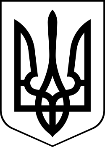 МЕНСЬКА МІСЬКА РАДА(п’ятнадцята сесія восьмого скликання) РІШЕННЯ09 грудня  2021 року	м.Мена	№804Про затвердження Програми «Турбота про літніх людей» на 2022 – 2024 рокиЗ метою поліпшення або відтворення життєдіяльності окремих соціальних груп та реалізації додаткових напрямків вдосконалення, посилення рівня соціальної та психологічної підтримки літніх людей, створення сприятливих умов для швидкого і раціонального обслуговування жителів Менської міської територіальної громади, керуючись ст.26 Закону України «Про місцеве самоврядування в Україні», Менська міська радаВИРІШИЛА:	1.Затвердити Програму «Турбота про літніх людей» на 2022 -2024 роки  (додається).	2. Вважати таким, що втратило чинність з 01 січня 2022 року рішення 36 сесії Менської міської ради 7 скликання  від 26.12.2019 року № 697 «Про затвердження Програми «Турбота про літніх людей» на 2020-2022 роки». 	3.Контроль за виконанням рішення покласти на заступника міського голови з питань діяльності виконавчих органів  ради В.В. ПрищепуМіський голова	Геннадій ПРИМАКОВ